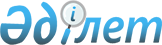 О внесении изменений в решение Кокшетауского городского маслихата от 24 декабря 2015 года № С-44/3 "О городском бюджете на 2016-2018 годы"Решение Кокшетауского городского маслихата Акмолинской области от 9 августа 2016 года № С-3/4. Зарегистрировано Департаментом юстиции Акмолинской области 12 августа 2016 года № 5494      Примечание РЦПИ.

      В тексте документа сохранена пунктуация и орфография оригинала.

      В соответствии с подпунктом 2 пункта 2, пунктом 4 статьи 106 Бюджетного кодекса Республики Казахстан от 4 декабря 2008 года, подпунктом 1) пункта 1 статьи 6 Закона Республики Казахстан от 23 января 2001 года "О местном государственном управлении и самоуправлении в Республике Казахстан", Кокшетауский городской маслихат РЕШИЛ:

      1. Внести в решение Кокшетауского городского маслихата "О городском бюджете на 2016-2018 годы" от 24 декабря 2015 года № С-44/3 (зарегистрировано в Реестре государственной регистрации нормативных правовых актов за № 5205, опубликовано 21 января 2016 года в газетах "Көкшетау" и "Степной маяк") следующие изменения:

      пункт 1 изложить в новой редакции:

      "1.Утвердить городской бюджет на 2016–2018 годы согласно приложениям 1, 2 и 3 соответственно, в том числе на 2016 год в следующих объемах:

      1) доходы – 30 928 719,1 тысяча тенге, в том числе:

      налоговые поступления – 16 819 621 тысяча тенге;

      неналоговые поступления – 90 308,9 тысячи тенге;

      поступления от продажи основного капитала – 974 115 тысяч тенге;

      поступления трансфертов – 13 044 674,2 тысячи тенге;

      2) затраты – 31 649 021,3 тысячи тенге;

      3) чистое бюджетное кредитование – 732 559 тысяч тенге, в том числе:

      бюджетные кредиты – 740 061 тысячи тенге;

      погашение бюджетных кредитов – 7 502 тысячи тенге;

      4) сальдо по операциям с финансовыми активами – 0 тенге, в том числе:

      приобретение финансовых активов – 0 тенге;

      5) дефицит (профицит) бюджета – -1 452 861,2 тысячи тенге;

      6) финансирование дефицита (использование профицита) бюджета – 1 452 861,2 тысячи тенге.";

      пункт 6 изложить в новой редакции:

      "6. Учесть, что в городском бюджете на 2016 год предусмотрены целевые трансферты за счет средств областного бюджета на образование в сумме 348 324,2 тысячи тенге, в том числе:

      1) целевые текущие трансферты в сумме 87 538,2 тысячи тенге, в том числе:

      6 299 тысяч тенге - на содержание ребенка (детей), переданного патронатным воспитателям;

      1 250 тысяча тенге - на оснащение электронными учебниками в государственных учреждениях основного среднего и общего среднего образования;

      61 702 тысячи тенге – на укрепление материально-технической базы вновь вводимых объектов образования;

      18 287,2 тысячи тенге – присуждение гранта "Лучшая организация среднего образования" средней школе № 6 города Кокшетау;

      2) целевые трансферты на развитие в сумме 260 786 тысяч тенге, в том числе:

      260 786 тысяч тенге - на строительство дошкольного образовательного учреждения на 240 мест (привязка) по улице Кирпичная, 11 А в городе Кокшетау.";

      пункт 7 изложить в новой редакции:

      "7. Учесть, что в городском бюджете на 2016 год предусмотрены целевые текущие трансферты за счет средств республиканского бюджета на социальное обеспечение населения в сумме 93 822,5 тысяч тенге, в том числе:

      8 933,4 тысячи тенге – на внедрение обусловленной денежной помощи по проекту Өрлеу;

      11 489 тысяч тенге – на введение стандартов специальных социальных услуг в городе Кокшетау;

      62 755,7 тысяч тенге – на увеличение норм обеспечения инвалидов обязательными гигиеническими средствами;

      5 513 тысячи тенге – на размещение государственного социального заказа на развитие служб "Инватакси";

      5 131,4 тысячи тенге – на размещение государственного социального заказа в неправительственном секторе.";

      пункт 8 изложить в новой редакции:

      "8. Учесть, что в городском бюджете на 2016 год предусмотрены целевые текущие трансферты за счет средств областного бюджета на социальное обеспечение населения в сумме 6 109,4 тысячи тенге, в том числе:

      1 340 тысяч тенге – на размещение государственного социального заказа на развитие служб "Инватакси";

      4 769,4 тысячи тенге – на выплату единовременной материальной помощи к семьдесят первой годовщине Победы в Великой Отечественной войне.";

      пункт 10 изложить в новой редакции:

      "10. Учесть, что в городском бюджете на 2016 год предусмотрены целевые трансферты за счет средств областного бюджета в сумме 4 889 690,1 тысяча тенге, в том числе:

      1) целевые текущие трансферты в сумме 3 330 173,1 тысяча тенге, в том числе:

      6 531 тысяча тенге - на проведение противоэпизоотических мероприятий;

      150 тысяч тенге - на возмещение (до 50%) стоимости сельскохозяйственных животных (крупного и мелкого рогатого скота) больных бруцеллезом, направляемых на санитарный убой;

      285 000 тысяч тенге - на ремонт дворовых территорий;

      199 867,1 тысяча тенге - на изъятие земельных участков и недвижимого имущества для государственных надобностей;

      115 000 тысяч тенге - на восстановление лифтового хозяйства; 

      1 157 873 тысячи тенге - на ремонт автомобильных дорог города Кокшетау;

      20 512 тысячи тенге - в связи с передачей расходов детских юношеских спортивных школ из областного бюджета в городской бюджет;

      966 240 тысяч тенге – на компенсацию потерь нижестоящих бюджетов;

      35 000 тысяч тенге – на разработку технико-экономического обоснования по реконструкции районной котельной № 2 города Кокшетау;

      150 000 тысяч тенге – на благоустройство и санитарию города Кокшетау;

      394 000 тысячи тенге – на подготовку к отопительному сезону теплоснабжающим предприятиям;

      2) целевые трансферты на развитие в сумме 1 559 517 тысяч тенге, в том числе:

      272 000 тысячи тенге - на строительство здания Дворца бракосочетания в городе Кокшетау;

      96 443 тысячи тенге - на строительство пяти девятиэтажных сорокапятиквартирных жилых домов (привязка) с двумя жилыми пристройками в городе Кокшетау (позиция 14);

      96 385 тысяч тенге - на строительство пяти девятиэтажных сорокапятиквартирных жилых домов (привязка) с двумя жилыми пристройками в городе Кокшетау (позиция 15);

      139 267 тысяч тенге - на строительство пяти девятиэтажных сорокапятиквартирных жилых домов (привязка) с двумя жилыми пристройками в городе Кокшетау (позиция 16);

      157 566 тысяч тенге - на строительство пяти девятиэтажных сорокапятиквартирных жилых домов (привязка) с двумя жилыми пристройками в городе Кокшетау (позиция 17);

      92 623 тысячи тенге - на строительство пяти девятиэтажных сорокапятиквартирных жилых домов (привязка) с двумя жилыми пристройками в городе Кокшетау (позиция 29);

      40 720 тысяч тенге – на разработку проектно-сметной документации на строительство десяти многоквартирных жилых домов в городе Кокшетау;

      276 446 тысяч тенге – на строительство инженерных сетей по улице Горького к жилым застройкам (в том числе, жилого комплекса "Жансая") и районам перспективного строительства города Кокшетау;

      34 861 тысяча тенге – на разработку проектно-сметной документации на строительство магистральных инженерных сетей (на участке площадью 38,6 га) севернее микрорайона Коктем города Кокшетау;

      60 605,2 тысячи тенге – на разработку проектно-сметной документации на строительство магистральных инженерных сетей (на участке площадью 88,5 га) в микрорайоне Сары арка города Кокшетау;

      7 000 тысяч тенге – на разработку проектно-сметной документации на строительство инженерных сетей к двум сорокапяти квартирным жилым домам в микрайоне Центральный города Кокшетау;

      6 000 тысяч тенге – на разработку проектно-сметной документации на строительство инженерных сетей к сорокапяти квартирным жилым домам в микрорайоне Коктем города Кокшетау;

      31 000 тысяч тенге – на строительство инженерных сетей к зданию Досуговый центр Молодежи в городе Кокшетау;

      12 658 тысяч тенге – на строительство наружных инженерных сетей и благоустройство к сорокапятиквартирным девятиэтажным жилым домам с двумя жилыми пристройками севернее микрорайона Васильковский города Кокшетау (позиция 14, 15, 16, 17, 29, 6, 7);

      62 532 тысячи тенге – на строительство трех тридцати квартирных жилых домов в городе Кокшетау (привязка) (позиции 1, 2, 3);

      4 326 тысяч тенге – на строительство магистральных и внутриквартальных сетей севернее микрорайона Васильковский (на участке площадью 33,5 га), второй этап в городе Кокшетау (третья очередь);

      27 629,2 тысячи тенге – на строительство инженерных сетей водоснабжения в микрорайоне Бирлик города Кокшетау;

      32 080,8 тысяч тенге – на строительство сетей теплоснабжения к жилым домам района детской железной дороги в квартале улиц Биржан Сала-Менжинского-Кусаинова-Солнечная города Кокшетау;

      5 380,4 тысяч тенге – на строительство вертикальных сетей и благоустройство севернее микрорайона Васильковский города Кокшетау (на участке площадью 13 га);

      39 994,4 тысяч тенге – на разработку проектно-сметной документации с проведением государственной экспертизы на строительство наружных инженерных сетей и благоустройства к одиннадцати многоквартирным жилым домам севернее микрорайона Коктем города Кокшетау;

      41 000 тысяч тенге – на разработку проектно-сметной документации на строительство инженерных сетей на участке площадью 514 га города Кокшетау;

      23 000 тысяч тенге – на разработку проектно-сметной документации на строительство инженерных сетей в южной части поселка Станционный на участке площадью 60 га города Кокшетау.";

      пункт 12 изложить в новой редакции:

      "12. Учесть, что в городском бюджете на 2016 год предусмотрены бюджетные кредиты в сумме 1 271 714 тысяч тенге в том числе:

      1) за счет средств республиканского бюджета в сумме 12 726 тысяч тенге для реализации мер социальной поддержки специалистов;

      2) за счет средств областного бюджета в сумме 1 258 988 тысяч тенге на строительство кредитного жилья.";

      пункт 16 изложить в новой редакции:

      "16. Учесть в затратах городского бюджета на 2016 год выплату вознаграждений в сумме 1423,9 в том числе:

      1) по кредитам из республиканского бюджета в сумме 637 тысяч тенге, в том числе:

      на строительство жилья в сумме 219 тысяч тенге;

      на реализацию мер социальной поддержки специалистов в сумме 10 тысяч тенге; 

      на проведение ремонта общего имущества объектов кондоминиума в сумме 228 тысяч тенге;

      на реконструкцию и строительство систем тепло-, водоснабжения и водоотведения в сумме 180 тысяч тенге;

      2) по кредитам из областного бюджета в сумме 786,9 тысяч тенге, в том числе:

      за счет внутренних займов на строительство кредитного жилья в сумме 786,9 тысяч тенге.";

      приложения 1, 2, 3, 5 к указанному решению изложить в новой редакции, согласно приложениям 1, 2, 3, 4 к настоящему решению.

      2. Настоящее решение вступает в силу со дня государственной регистрации в Департаменте юстиции Акмолинской области и вводится в действие с 1 января 2016 года.



      "СОГЛАСОВАНО"



      "09" августа 2016 года

 Городской бюджет на 2016 год Городской бюджет на 2017 год Городской бюджет на 2018 год Бюджетные программы района в городе, города районного значения, поселка, села, сельского округа на 2016 год
					© 2012. РГП на ПХВ «Институт законодательства и правовой информации Республики Казахстан» Министерства юстиции Республики Казахстан
				
      Председатель 3 -ой очередной
сессии Кокшетауского городского
маслихата шестого созыва

Б.Бегалин

      Секретарь Кокшетауского
городского маслихата шестого созыва

Б.Ғайса

      Аким города Кокшетау

Е.Маржикпаев
Приложение 1
к решению Кокшетауского
городского маслихата
от 9 августа 2016 года
№С-3/4Приложение 1
к решению Кокшетауского
городского маслихата
от 24 декабря 2015 года
№С-44/3Категория

Категория

Категория

Категория

Сумма, тысяч тенге

Класс

Класс

Класс

Сумма, тысяч тенге

Подкласс

Подкласс

Сумма, тысяч тенге

Наименование

Сумма, тысяч тенге

1

2

3

4

5

I. Доходы

30928719,1

1

Налоговые поступления

16819621,0

1

01

Подоходный налог

1480678,0

2

Индивидуальный подоходный налог

1480678,0

1

03

Социальный налог

5143881,0

1

Социальный налог

5143881,0

1

04

Hалоги на собственность

1542913,0

1

Hалоги на имущество

923700,0

3

Земельный налог

101825,0

4

Hалог на транспортные средства

517105,0

5

Единый земельный налог

283,0

1

05

Внутренние налоги на товары, работы и услуги

8051559,0

2

Акцизы

7629328,0

3

Поступления за использование природных и других ресурсов

70225,0

4

Сборы за ведение предпринимательской и профессиональной деятельности

324000,0

5

Налог на игорный бизнес

28006,0

1

08

Обязательные платежи, взимаемые за совершение юридически значимых действий и (или) выдачу документов уполномоченными на то государственными органами или должностными лицами

600590,0

1

Государственная пошлина

600590,0

2

Неналоговые поступления

90308,9

2

01

Доходы от государственной собственности

47308,9

1

Поступления части чистого дохода государственных предприятий

2509,0

5

Доходы от аренды имущества, находящегося в государственной собственности

43376,0

7

Вознаграждения по кредитам, выданным из государственного бюджета

1423,9

2

02

Поступления от реализации товаров (работ, услуг) государственными учреждениями финансируемыми из государственного бюджета

5650,0

1

Поступления от реализации товаров (работ, услуг) государственными учреждениями финансируемыми из государственного бюджета

5650,0

2

03

Поступления денег от проведения государственных закупок, организуемых государственными учреждениями, финансируемыми из государственного бюджета

3950,0

1

Поступления денег от проведения государственных закупок, организуемых государственными учреждениями, финансируемыми из государственного бюджета

3950,0

2

04

Штрафы, пени, санкции, взыскания, налагаемые государственными учреждениями, финансируемыми из государственного бюджета, а также содержащимися и финансируемыми из бюджета (сметы расходов) Национального Банка Республики Казахстан 

7400,0

1

Штрафы, пени, санкции, взыскания, налагаемые государственными учреждениями, финансируемыми из государственного бюджета, а также содержащимися и финансируемыми из бюджета (сметы расходов) Национального Банка Республики Казахстан, за исключением поступлений от организаций нефтяного сектора

7400,0

2

06

Прочие неналоговые поступления

26000,0

1

Прочие неналоговые поступления

26000,0

3

Поступления от продажи основного капитала

974115,0

01

Продажа государственного имущества, закрепленного за государственными учреждениями

567432,0

1

Продажа государственного имущества, закрепленного за государственными учреждениями

567432,0

03

Продажа земли и нематериальных активов

406683,0

1

Продажа земли

400000,0

2

Продажа нематериальных активов

6683,0

4

Поступления трансфертов

13044674,2

02

Трансферты из вышестоящих органов государственного управления

13044674,2

2

Трансферты из областного бюджета

13044674,2

Функциональная группа

Функциональная группа

Функциональная группа

Функциональная группа

Сумма, тысяч тенге

Администратор бюджетных программ

Администратор бюджетных программ

Администратор бюджетных программ

Сумма, тысяч тенге

Программа

Программа

Сумма, тысяч тенге

Наименование

Сумма, тысяч тенге

1

2

3

4

5

II. Затраты

31649021,3

1

Государственные услуги общего характера

579629,9

112

Аппарат маслихата района (города областного значения)

19761,0

001

Услуги по обеспечению деятельности маслихата района (города областного значения)

18796,0

003

Капитальные расходы государственного органа

965,0

122

Аппарат акима района (города областного значения)

132930,6

001

Услуги по обеспечению деятельности акима района (города областного значения)

129884,6

003

Капитальные расходы государственного органа

3046,0

123

Аппарат акима района в городе, города районного значения, поселка, села, сельского округа

33958,7

001

Услуги по обеспечению деятельности акима района в городе, города районного значения, поселка, села, сельского округа

33958,7

452

Отдел финансов района (города областного значения)

48609,0

001

Услуги по реализации государственной политики в области исполнения бюджета и управления коммунальной собственностью района (города областного значения)

29576,0

003

Проведение оценки имущества в целях налогообложения

6190,0

010

Приватизация, управление коммунальным имуществом, постприватизационная деятельность и регулирование споров, связанных с этим

12733,0

018

Капитальные расходы государственного органа

110,0

453

Отдел экономики и бюджетного планирования района (города областного значения)

28227,8

001

Услуги по реализации государственной политики в области формирования и развития экономической политики, системы государственного планирования 

27696,8

004

Капитальные расходы государственного органа

531,0

458

Отдел жилищно-коммунального хозяйства, пассажирского транспорта и автомобильных дорог района (города областного значения)

44142,8

001

Услуги по реализации государственной политики на местном уровне в области жилищно-коммунального хозяйства, пассажирского транспорта и автомобильных дорог 

44068,8

013

Капитальные расходы государственного органа

74,0

467

Отдел строительства района (города областного значения)

272000,0

040

Развитие объектов государственных органов

272000,0

2

Оборона

1521227,0

122

Аппарат акима района (города областного значения)

1521227,0

005

Мероприятия в рамках исполнения всеобщей воинской обязанности

22227,0

006

Предупреждение и ликвидация чрезвычайных ситуаций масштаба района (города областного значения)

1499000,0

3

Общественный порядок, безопасность, правовая, судебная, уголовно-исполнительная деятельность

105004,4

458

Отдел жилищно-коммунального хозяйства, пассажирского транспорта и автомобильных дорог района (города областного значения)

88963,4

021

Обеспечение безопасности дорожного движения в населенных пунктах

88963,4

499

Отдел регистрации актов гражданского состояния района (города областного значения)

16041,0

001

Услуги по реализации государственной политики на местном уровне в области регистрации актов гражданского состояния

16041,0

4

Образование

7235012,2

464

Отдел образования района (города областного значения)

2022128,4

009

Обеспечение деятельности организаций дошкольного воспитания и обучения

1254842,4

040

Реализация государственного образовательного заказа в дошкольных организациях образования

767286,0

467

Отдел строительства района (города областного значения)

496642,6

037

Строительство и реконструкция объектов дошкольного воспитания и обучения

496642,6

464

Отдел образования района (города областного значения)

4317263,7

003

Общеобразовательное обучение

4034922,2

006

Дополнительное образование для детей

282341,5

465

Отдел физической культуры и спорта района (города областного значения)

26701,0

017

Дополнительное образование для детей и юношества по спорту

26701,0

467

Отдел строительства района (города областного значения)

4665,7

024

Строительство и реконструкция объектов начального, основного среднего и общего среднего образования

4665,7

464

Отдел образования района (города областного значения)

37615,0

018

Организация профессионального обучения

37615,0

464

Отдел образования района (города областного значения)

329995,8

001

Услуги по реализации государственной политики на местном уровне в области образования

17127,9

004

Информатизация системы образования в государственных учреждениях образования района (города областного значения)

5670,0

005

Приобретение и доставка учебников, учебно-методических комплексов для государственных учреждений образования района (города областного значения)

123359,0

007

Проведение школьных олимпиад, внешкольных мероприятий и конкурсов районного (городского) масштаба

11293,0

012

Капитальные расходы государственного органа

327,7

015

Ежемесячная выплата денежных средств опекунам (попечителям) на содержание ребенка-сироты (детей-сирот), и ребенка (детей), оставшегося без попечения родителей

64478,0

019

Присуждение грантов государственным учреждениям образования района (города областного значения) за высокие показатели работы

18287,2

022

Выплата единовременных денежных средств казахстанским гражданам, усыновившим (удочерившим) ребенка (детей)-сироту и ребенка (детей), оставшегося без попечения родителей

7818,0

067

Капитальные расходы подведомственных государственных учреждений и организаций

81635,0

6

Социальная помощь и социальное обеспечение

717770,4

451

Отдел занятости и социальных программ района (города областного значения)

32637,4

005

Государственная адресная социальная помощь

9301,0

016

Государственные пособия на детей до 18 лет

8403,0

025

Внедрение обусловленной денежной помощи по проекту Өрлеу

14933,4

464

Отдел образования района (города областного значения)

8188,0

030

Содержание ребенка (детей), переданного патронатным воспитателям

8188,0

451

Отдел занятости и социальных программ района (города областного значения)

529396,4

002

Программа занятости

68149,0

004

Оказание социальной помощи на приобретение топлива специалистам здравоохранения, образования, социального обеспечения, культуры, спорта и ветеринарии в сельской местности в соответствии с законодательством Республики Казахстан

9226,0

006

Оказание жилищной помощи

31676,0

007

Социальная помощь отдельным категориям нуждающихся граждан по решениям местных представительных органов

153423,4

010

Материальное обеспечение детей-инвалидов, воспитывающихся и обучающихся на дому

4021,0

013

Социальная адаптация лиц, не имеющих определенного местожительства

52630,0

014

Оказание социальной помощи нуждающимся гражданам на дому

125777,0

017

Обеспечение нуждающихся инвалидов обязательными гигиеническими средствами и предоставление услуг специалистами жестового языка, индивидуальными помощниками в соответствии с индивидуальной программой реабилитации инвалида

82837,0

023

Обеспечение деятельности центров занятости населения

1657,0

451

Отдел занятости и социальных программ района (города областного значения)

144853,1

001

Услуги по реализации государственной политики на местном уровне в области обеспечения занятости и реализации социальных программ для населения

67968,0

011

Оплата услуг по зачислению, выплате и доставке пособий и других социальных выплат

2145,0

050

Реализация Плана мероприятий по обеспечению прав и улучшению качества жизни инвалидов в Республике Казахстан на 2012-2018 годы

69608,7

054

Размещение государственного социального заказа в неправительственном секторе

5131,4

458

Отдел жилищно-коммунального хозяйства, пассажирского транспорта и автомобильных дорог района (города областного значения)

2695,5

050

Реализация Плана мероприятий по обеспечению прав и улучшению качества жизни инвалидов в Республике Казахстан на 2012-2018 годы

2695,5

7

Жилищно-коммунальное хозяйство

6493410,6

458

Отдел жилищно-коммунального хозяйства, пассажирского транспорта и автомобильных дорог района (города областного значения)

321126,4

002

Изъятие, в том числе путем выкупа земельных участков для государственных надобностей и связанное с этим отчуждение недвижимого имущества

200130,6

003

Организация сохранения государственного жилищного фонда

118995,8

031

Изготовление технических паспортов на объекты кондоминиумов

2000,0

467

Отдел строительства района (города областного значения)

3759709,0

003

Проектирование и (или) строительство, реконструкция жилья коммунального жилищного фонда

1835596,0

004

Проектирование, развитие и (или) обустройство инженерно-коммуникационной инфраструктуры

1329171,0

062

Строительство и (или) реконструкция жилья и инженерно-коммуникационной инфраструктуры для переселения жителей населенных пунктов Калачи и Красногорский Акмолинской области

594942,0

479

Отдел жилищной инспекции района (города областного значения)

11042,0

001

Услуги по реализации государственной политики на местном уровне в области жилищного фонда

11042,0

467

Отдел строительства района (города областного значения)

28853,9

006

Развитие системы водоснабжения и водоотведения

28853,9

123

Аппарат акима района в городе, города районного значения, поселка, села, сельского округа

61586,6

008

Освещение улиц населенных пунктов

21424,0

009

Обеспечение санитарии населенных пунктов

14956,6

011

Благоустройство и озеленение населенных пунктов

25206,0

458

Отдел жилищно-коммунального хозяйства, пассажирского транспорта и автомобильных дорог района (города областного значения)

2311092,7

015

Освещение улиц в населенных пунктах

210767,0

016

Обеспечение санитарии населенных пунктов

802825,6

017

Содержание мест захоронений и захоронение безродных

18462,6

018

Благоустройство и озеленение населенных пунктов

1279037,5

8

Культура, спорт, туризм и информационное пространство

444460,3

123

Аппарат акима района в городе, города районного значения, поселка, села, сельского округа

29042,5

006

Поддержка культурно-досуговой работы на местном уровне

29042,5

455

Отдел культуры и развития языков района (города областного значения)

162966,5

003

Поддержка культурно-досуговой работы

162966,5

467

Отдел строительства района (города областного значения)

866,4

011

Развитие объектов культуры

866,4

465

Отдел физической культуры и спорта района (города областного значения)

38387,0

001

Услуги по реализации государственной политики на местном уровне в сфере физической культуры и спорта

13994,0

004

Капитальные расходы государственного органа

43,0

006

Проведение спортивных соревнований на районном (города областного значения) уровне

6619,0

007

Подготовка и участие членов сборных команд района (города областного значения) по различным видам спорта на областных спортивных соревнованиях

17731,0

455

Отдел культуры и развития языков района (города областного значения)

105750,6

006

Функционирование районных (городских) библиотек

75504,6

007

Развитие государственного языка и других языков народа Казахстана

30246,0

456

Отдел внутренней политики района (города областного значения)

39248,0

002

Услуги по проведению государственной информационной политики 

39248,0

455

Отдел культуры и развития языков района (города областного значения)

20013,4

001

Услуги по реализации государственной политики на местном уровне в области развития языков и культуры

15549,0

032

Капитальные расходы подведомственных государственных учреждений и организаций

4464,4

456

Отдел внутренней политики района (города областного значения)

48185,9

001

Услуги по реализации государственной политики на местном уровне в области информации, укрепления государственности и формирования социального оптимизма граждан

34484,1

003

Реализация мероприятий в сфере молодежной политики

13323,8

006

Капитальные расходы государственного органа

378,0

9

Топливно-энергетический комплекс и недропользование

1071,4

467

Отдел строительства района (города областного значения)

1071,4

009

Развитие теплоэнергетической системы

1071,4

10

Сельское, водное, лесное, рыбное хозяйство, особо охраняемые природные территории, охрана окружающей среды и животного мира, земельные отношения

110107,5

453

Отдел экономики и бюджетного планирования района (города областного значения)

14946,0

099

Реализация мер по оказанию социальной поддержки специалистов

14946,0

462

Отдел сельского хозяйства района (города областного значения)

12173,0

001

Услуги по реализации государственной политики на местном уровне в сфере сельского хозяйства

12173,0

473

Отдел ветеринарии района (города областного значения)

22050,0

001

Услуги по реализации государственной политики на местном уровне в сфере ветеринарии

14193,0

003

Капитальные расходы государственного органа

627,0

007

Организация отлова и уничтожения бродячих собак и кошек

7080,0

008

Возмещение владельцам стоимости изымаемых и уничтожаемых больных животных, продуктов и сырья животного происхождения

150,0

463

Отдел земельных отношений района (города областного значения)

54407,5

001

Услуги по реализации государственной политики в области регулирования земельных отношений на территории района (города областного значения)

44640,5

004

Организация работ по зонированию земель

5546,0

007

Капитальные расходы государственного органа

4221,0

473

Отдел ветеринарии района (города областного значения)

6531,0

011

Проведение противоэпизоотических мероприятий

6531,0

11

Промышленность, архитектурная, градостроительная и строительная деятельность

108320,3

467

Отдел строительства района (города областного значения)

42003,0

001

Услуги по реализации государственной политики на местном уровне в области строительства

37358,0

017

Капитальные расходы государственного органа

4645,0

468

Отдел архитектуры и градостроительства района (города областного значения)

66317,3

001

Услуги по реализации государственной политики в области архитектуры и градостроительства на местном уровне

22453,4

003

Разработка схем градостроительного развития территории района и генеральных планов населенных пунктов

36960,0

004

Капитальные расходы государственного органа

6903,9

12

Транспорт и коммуникации

1621117,9

123

Аппарат акима района в городе, города районного значения, поселка, села, сельского округа

5203,0

013

Обеспечение функционирования автомобильных дорог в городах районного значения, поселках, селах, сельских округах

5203,0

458

Отдел жилищно-коммунального хозяйства, пассажирского транспорта и автомобильных дорог района (города областного значения)

1615914,9

022

Развитие транспортной инфраструктуры

37571,0

023

Обеспечение функционирования автомобильных дорог

787018,9

045

Капитальный и средний ремонт автомобильных дорог районного значения и улиц населенных пунктов

791325,0

13

Прочие

357583,0

469

Отдел предпринимательства района (города областного значения)

12877,0

001

Услуги по реализации государственной политики на местном уровне в области развития предпринимательства

11239,0

003

Поддержка предпринимательской деятельности

1595,0

004

Капитальные расходы государственного органа

43,0

123

Аппарат акима района в городе, города районного значения, поселка, села, сельского округа

9706,0

040

Реализация мер по содействию экономическому развитию регионов в рамках Программы "Развитие регионов"

9706,0

452

Отдел финансов района (города областного значения)

300000,0

012

Резерв местного исполнительного органа района (города областного значения)

300000,0

453

Отдел экономики и бюджетного планирования района (города областного значения)

35000,0

003

Разработка или корректировка, а также проведение необходимых экспертиз технико-экономических обоснований местных бюджетных инвестиционных проектов и конкурсных документаций проектов государственно-частного партнерства, концессионных проектов, консультативное сопровождение проектов государственно-частного партнерства и концессионных проектов

35000,0

14

Обслуживание долга

1423,9

452

Отдел финансов района (города областного значения)

1423,9

013

Обслуживание долга местных исполнительных органов по выплате вознаграждений и иных платежей по займам из областного бюджета

1423,9

15

Трансферты

12352882,5

452

Отдел финансов района (города областного значения)

12352882,5

006

Возврат неиспользованных (недоиспользованных) целевых трансфертов

18216,5

007

Бюджетные изъятия

11841937,0

024

Целевые текущие трансферты в вышестоящие бюджеты в связи с передачей функций государственных органов из нижестоящего уровня государственного управления в вышестоящий

48540,0

049

Возврат трансфертов общего характера в случаях, предусмотренных бюджетным законодательством

384800,0

051

Трансферты органам местного самоуправления

27652,0

054

Возврат сумм неиспользованных (недоиспользованных) целевых трансфертов, выделенных из республиканского бюджета за счет целевого трансферта из Национального фонда Республики Казахстан

31737,0

III. Чистое бюджетное кредитование:

732559,0

Бюджетные кредиты

740061,0

7

Жилищно-коммунальное хозяйство

727335,0

458

Отдел жилищно-коммунального хозяйства, пассажирского транспорта и автомобильных дорог района (города областного значения)

727335,0

053

Кредитование на реконструкцию и строительство систем тепло-, водоснабжения и водоотведения

727335,0

10

Сельское, водное, лесное, рыбное хозяйство, особо охраняемые природные территории, охрана окружающей среды и животного мира, земельные отношения

12726,0

453

Отдел экономики и бюджетного планирования района (города областного значения)

12726,0

006

Бюджетные кредиты для реализации мер социальной поддержки специалистов

12726,0

Класс

Класс

Класс

Подкласс

Подкласс

5

Погашение бюджетных кредитов

7502,0

01

Погашение бюджетных кредитов

7502,0

1

Погашение бюджетных кредитов, выданных из государственного бюджета

7502,0

IV. Сальдо по операциям с финансовыми активами

0,0

приобретение финансовых активов

0,0

V. Дефицит (профицит) бюджета 

-1452861,2

VI. Финансирование дефицита (использование профицита) бюджета

1452861,2

Приложение 2
к решению Кокшетауского
городского маслихата
от 9 августа 2016 года
№С-3/4Приложение 2
к решению Кокшетауского
городского маслихата
от 24 декабря 2015 года
№С- 44/3Категория

Категория

Категория

Категория

Сумма, тысяч тенге

Класс

Класс

Класс

Сумма, тысяч тенге

Подкласс

Подкласс

Сумма, тысяч тенге

Наименование

Сумма, тысяч тенге

1

2

3

4

5

I. Доходы

20410290,6

1

Налоговые поступления

17240886,0

1

01

Подоходный налог

1547308,0

2

Индивидуальный подоходный налог

1547308,0

1

03

Социальный налог

5358000,0

1

Социальный налог

5358000,0

1

04

Hалоги на собственность

1612344,0

1

Hалоги на имущество

965266,0

3

Земельный налог

106407,0

4

Hалог на транспортные средства

540375,0

5

Единый земельный налог

296,0

1

05

Внутренние налоги на товары, работы и услуги

8095618,0

2

Акцизы

7654387,0

3

Поступления за использование природных и других ресурсов

73385,0

4

Сборы за ведение предпринимательской и профессиональной деятельности

338580,0

5

Налог на игорный бизнес

29266,0

1

08

Обязательные платежи, взимаемые за совершение юридически значимых действий и (или) выдачу документов уполномоченными на то государственными органами или должностными лицами

627616,0

1

Государственная пошлина

627616,0

2

Неналоговые поступления

93448,0

2

01

Доходы от государственной собственности

48513,0

1

Поступления части чистого дохода государственных предприятий

2717,0

5

Доходы от аренды имущества, находящегося в государственной собственности

45796,0

2

02

Поступления от реализации товаров (работ, услуг) государственными учреждениями, финансируемыми из государственного бюджета

5904,0

1

Поступления от реализации товаров (работ, услуг) государственными учреждениями, финансируемыми из государственного бюджета

5904,0

2

03

Поступления денег от проведения государственных закупок, организуемых государственными учреждениями, финансируемыми из государственного бюджета

4128,0

1

Поступления денег от проведения государственных закупок, организуемых государственными учреждениями, финансируемыми из государственного бюджета

4128,0

2

04

Штрафы, пени, санкции, взыскания, налагаемые государственными учреждениями, финансируемыми из государственного бюджета, а также содержащимися и финансируемыми из бюджета (сметы расходов) Национального Банка Республики Казахстан

7733,0

1

Штрафы, пени, санкции, взыскания, налагаемые государственными учреждениями, финансируемыми из государственного бюджета, а также содержащимися и финансируемыми из бюджета (сметы расходов) Национального Банка Республики Казахстан, за исключением поступлений от организаций нефтяного сектора

7733,0

2

06

Прочие неналоговые поступления

27170,0

1

Прочие неналоговые поступления

27170,0

3

Поступления от продажи основного капитала

882103,0

01

Продажа государственного имущества, закрепленного за государственными учреждениями

475120,0

1

Продажа государственного имущества, закрепленного за государственными учреждениями

475120,0

03

Продажа земли и нематериальных активов

406983,0

1

Продажа земли

400000,0

2

Продажа нематериальных активов

6983,0

4

Поступления трансфертов

2193853,6

02

Трансферты из вышестоящих органов государственного управления

2193853,6

2

Трансферты из областного бюджета

2193853,6

Функциональная группа

Функциональная группа

Функциональная группа

Функциональная группа

Сумма, тысяч тенге

Администратор бюджетных программ

Администратор бюджетных программ

Администратор бюджетных программ

Сумма, тысяч тенге

Программа

Программа

Сумма, тысяч тенге

Наименование

Сумма, тысяч тенге

1

2

3

4

5

II. Затраты

20410290,6

1

Государственные услуги общего характера

748567,0

112

Аппарат маслихата района (города областного значения)

15507,0

001

Услуги по обеспечению деятельности маслихата района (города областного значения)

15062,0

003

Капитальные расходы государственного органа

445,0

122

Аппарат акима района (города областного значения)

102733,0

001

Услуги по обеспечению деятельности акима района (города областного значения)

102733,0

123

Аппарат акима района в городе, города районного значения, поселка, села, сельского округа

27133,0

001

Услуги по обеспечению деятельности акима района в городе, города районного значения, поселка, села, сельского округа

27133,0

452

Отдел финансов района (города областного значения)

44032,0

001

Услуги по реализации государственной политики в области исполнения бюджета и управления коммунальной собственностью района (города областного значения)

23834,0

003

Проведение оценки имущества в целях налогообложения

6566,0

010

Приватизация, управление коммунальным имуществом, постприватизационная деятельность и регулирование споров, связанных с этим

13632,0

453

Отдел экономики и бюджетного планирования района (города областного значения)

22596,0

001

Услуги по реализации государственной политики в области формирования и развития экономической политики, системы государственного планирования

22596,0

458

Отдел жилищно-коммунального хозяйства, пассажирского транспорта и автомобильных дорог района (города областного значения)

36566,0

001

Услуги по реализации государственной политики на местном уровне в области жилищно-коммунального хозяйства, пассажирского транспорта и автомобильных дорог

36489,0

013

Капитальные расходы государственного органа

77,0

467

Отдел строительства района (города областного значения)

500000,0

040

Развитие объектов государственных органов

500000,0

2

Оборона

22327,0

122

Аппарат акима района (города областного значения)

22327,0

005

Мероприятия в рамках исполнения всеобщей воинской обязанности

17327,0

006

Предупреждение и ликвидация чрезвычайных ситуаций масштаба района (города областного значения)

5000,0

3

Общественный порядок, безопасность, правовая, судебная, уголовно-исполнительная деятельность

104532,0

458

Отдел жилищно-коммунального хозяйства, пассажирского транспорта и автомобильных дорог района (города областного значения)

94714,0

021

Обеспечение безопасности дорожного движения в населенных пунктах

94714,0

499

Отдел регистрации актов гражданского состояния района (города областного значения)

9818,0

001

Услуги по реализации государственной политики на местном уровне в области регистрации актов гражданского состояния

9818,0

4

Образование

4892401,0

464

Отдел образования района (города областного значения)

978109,0

009

Обеспечение деятельности организаций дошкольного воспитания и обучения

978109,0

467

Отдел строительства района (города областного значения)

218729,0

037

Строительство и реконструкция объектов дошкольного воспитания и обучения

218729,0

464

Отдел образования района (города областного значения)

3170095,0

003

Общеобразовательное обучение

2961469,0

006

Дополнительное образование для детей

208626,0

467

Отдел строительства района (города областного значения)

200000,0

024

Строительство и реконструкция объектов начального, основного среднего и общего среднего образования

200000,0

464

Отдел образования района (города областного значения)

28511,0

018

Организация профессионального обучения

28511,0

464

Отдел образования района (города областного значения)

296957,0

001

Услуги по реализации государственной политики на местном уровне в области образования

15114,0

004

Информатизация системы образования в государственных учреждениях образования района (города областного значения)

8832,0

005

Приобретение и доставка учебников, учебно-методических комплексов для государственных учреждений образования района (города областного значения)

127604,0

007

Проведение школьных олимпиад, внешкольных мероприятий и конкурсов районного (городского) масштаба

18072,0

015

Ежемесячная выплата денежных средств опекунам (попечителям) на содержание ребенка-сироты (детей-сирот), и ребенка (детей), оставшегося без попечения родителей

57526,0

022

Выплата единовременных денежных средств казахстанским гражданам, усыновившим (удочерившим) ребенка (детей)-сироту и ребенка (детей), оставшегося без попечения родителей

7818,0

067

Капитальные расходы подведомственных государственных учреждений и организаций

61991,0

6

Социальная помощь и социальное обеспечение

625626,0

451

Отдел занятости и социальных программ района (города областного значения)

25131,0

005

Государственная адресная социальная помощь

9720,0

016

Государственные пособия на детей до 18 лет

8991,0

025

Внедрение обусловленной денежной помощи по проекту Өрлеу

6420,0

451

Отдел занятости и социальных программ района (города областного значения)

542778,0

002

Программа занятости

74463,0

004

Оказание социальной помощи на приобретение топлива специалистам здравоохранения, образования, социального обеспечения, культуры, спорта и ветеринарии в сельской местности в соответствии с законодательством Республики Казахстан

9870,0

006

Оказание жилищной помощи

33479,0

007

Социальная помощь отдельным категориям нуждающихся граждан по решениям местных представительных органов

156328,0

010

Материальное обеспечение детей-инвалидов, воспитывающихся и обучающихся на дому

4304,0

013

Социальная адаптация лиц, не имеющих определенного местожительства

33219,0

014

Оказание социальной помощи нуждающимся гражданам на дому

83318,0

017

Обеспечение нуждающихся инвалидов обязательными гигиеническими средствами и предоставление услуг специалистами жестового языка, индивидуальными помощниками в соответствии с индивидуальной программой реабилитации инвалида

146024,0

023

Обеспечение деятельности центров занятости населения

1773,0

451

Отдел занятости и социальных программ района (города областного значения)

57717,0

001

Услуги по реализации государственной политики на местном уровне в области обеспечения занятости и реализации социальных программ для населения

55435,0

011

Оплата услуг по зачислению, выплате и доставке пособий и других социальных выплат

2282,0

7

Жилищно-коммунальное хозяйство

2629839,6

458

Отдел жилищно-коммунального хозяйства, пассажирского транспорта и автомобильных дорог района (города областного значения)

2000,0

031

Изготовление технических паспортов на объекты кондоминиумов

2000,0

467

Отдел строительства района (города областного значения)

910438,6

003

Проектирование и (или) строительство, реконструкция жилья коммунального жилищного фонда

146000,0

004

Проектирование, развитие и (или) обустройство инженерно-коммуникационной инфраструктуры

764438,6

479

Отдел жилищной инспекции района (города областного значения)

9497,0

001

Услуги по реализации государственной политики на местном уровне в области жилищного фонда

9497,0

467

Отдел строительства района (города областного значения)

661015,0

006

Развитие системы водоснабжения и водоотведения

661015,0

123

Аппарат акима района в городе, города районного значения, поселка, села, сельского округа

53930,0

008

Освещение улиц населенных пунктов

21424,0

009

Обеспечение санитарии населенных пунктов

15134,0

011

Благоустройство и озеленение населенных пунктов

17372,0

458

Отдел жилищно-коммунального хозяйства, пассажирского транспорта и автомобильных дорог района (города областного значения)

992959,0

015

Освещение улиц в населенных пунктах

175593,0

016

Обеспечение санитарии населенных пунктов

562846,0

017

Содержание мест захоронений и захоронение безродных

3610,0

018

Благоустройство и озеленение населенных пунктов

250910,0

8

Культура, спорт, туризм и информационное пространство

591875,0

123

Аппарат акима района в городе, города районного значения, поселка, села, сельского округа

20126,0

006

Поддержка культурно-досуговой работы на местном уровне

20126,0

455

Отдел культуры и развития языков района (города областного значения)

105219,0

003

Поддержка культурно-досуговой работы

105219,0

467

Отдел строительства района (города областного значения)

268400,0

011

Развитие объектов культуры

268400,0

465

Отдел физической культуры и спорта района (города областного значения)

31222,0

001

Услуги по реализации государственной политики на местном уровне в сфере физической культуры и спорта

10020,0

004

Капитальные расходы государственного органа

45,0

006

Проведение спортивных соревнований на районном (города областного значения) уровне

7082,0

007

Подготовка и участие членов сборных команд района (города областного значения) по различным видам спорта на областных спортивных соревнованиях

14075,0

455

Отдел культуры и развития языков района (города областного значения)

80610,0

006

Функционирование районных (городских) библиотек

55955,0

007

Развитие государственного языка и других языков народа Казахстана

24655,0

456

Отдел внутренней политики района (города областного значения)

42273,0

002

Услуги по проведению государственной информационной политики

42273,0

455

Отдел культуры и развития языков района (города областного значения)

13812,0

001

Услуги по реализации государственной политики на местном уровне в области развития языков и культуры

13812,0

456

Отдел внутренней политики района (города областного значения)

30213,0

001

Услуги по реализации государственной политики на местном уровне в области информации, укрепления государственности и формирования социального оптимизма граждан

19251,0

003

Реализация мероприятий в сфере молодежной политики

10962,0

9

Топливно-энергетический комплекс и недропользование

50000,0

467

Отдел строительства района (города областного значения)

50000,0

009

Развитие теплоэнергетической системы

50000,0

10

Сельское, водное, лесное, рыбное хозяйство, особо охраняемые природные территории, охрана окружающей среды и животного мира, земельные отношения

58841,0

453

Отдел экономики и бюджетного планирования района (города областного значения)

14946,0

099

Реализация мер по оказанию социальной поддержки специалистов

14946,0

462

Отдел сельского хозяйства района (города областного значения)

9936,0

001

Услуги по реализации государственной политики на местном уровне в сфере сельского хозяйства

9936,0

473

Отдел ветеринарии района (города областного значения)

14818,0

001

Услуги по реализации государственной политики на местном уровне в сфере ветеринарии

7420,0

007

Организация отлова и уничтожения бродячих собак и кошек

7398,0

463

Отдел земельных отношений района (города областного значения)

19141,0

001

Услуги по реализации государственной политики в области регулирования земельных отношений на территории района (города областного значения)

19141,0

11

Промышленность, архитектурная, градостроительная и строительная деятельность

67346,0

467

Отдел строительства района (города областного значения)

32111,0

001

Услуги по реализации государственной политики на местном уровне в области строительства

32111,0

468

Отдел архитектуры и градостроительства района (города областного значения)

35235,0

001

Услуги по реализации государственной политики в области архитектуры и градостроительства на местном уровне

19795,0

003

Разработка схем градостроительного развития территории района и генеральных планов населенных пунктов

15440,0

12

Транспорт и коммуникации

136772,0

123

Аппарат акима района в городе, города районного значения, поселка, села, сельского округа

31056,0

013

Обеспечение функционирования автомобильных дорог в городах районного значения, поселках, селах, сельских округах

31056,0

458

Отдел жилищно-коммунального хозяйства, пассажирского транспорта и автомобильных дорог района (города областного значения)

105716,0

023

Обеспечение функционирования автомобильных дорог

95716,0

045

Капитальный и средний ремонт автомобильных дорог районного значения и улиц населенных пунктов

10000,0

13

Прочие

220175,0

469

Отдел предпринимательства района (города областного значения)

10469,0

001

Услуги по реализации государственной политики на местном уровне в области развития предпринимательства

9652,0

003

Поддержка предпринимательской деятельности

772,0

004

Капитальные расходы государственного органа

45,0

123

Аппарат акима района в городе, города районного значения, поселка, села, сельского округа

9706,0

040

Реализация мер по содействию экономическому развитию регионов в рамках Программы "Развитие регионов"

9706,0

452

Отдел финансов района (города областного значения)

200000,0

012

Резерв местного исполнительного органа района (города областного значения)

200000,0

15

Трансферты

10261989,0

452

Отдел финансов района (города областного значения)

10261989,0

007

Бюджетные изъятия

10182609,0

024

Целевые текущие трансферты в вышестоящие бюджеты в связи с передачей функций государственных органов из нижестоящего уровня государственного управления в вышестоящий

79380,0

V. Дефицит (профицит) бюджета

0,0

VI. Финансирование дефицита (использование профицита) бюджета

0,0

Приложение 3
к решению Кокшетауского
городского маслихата
от 9 августа 2016 года
№С-3/4Приложение 3
к решению Кокшетауского
городского маслихата
от 24 декабря 2015 года
№С-44/3Категория

Категория

Категория

Категория

Сумма, тысяч тенге

Класс

Класс

Класс

Сумма, тысяч тенге

Подкласс

Подкласс

Сумма, тысяч тенге

Наименование

Сумма, тысяч тенге

1

2

3

4

5

I. Доходы

19649500,0

1

Налоговые поступления

18255880,0

1

01

Подоходный налог

1616937,0

2

Индивидуальный подоходный налог

1616937,0

1

03

Социальный налог

5693597,0

1

Социальный налог

5693597,0

1

04

Hалоги на собственность

1684935,0

1

Hалоги на имущество

1008710,0

3

Земельный налог

111220,0

4

Hалог на транспортные средства

564696,0

5

Единый земельный налог

309,0

1

05

Внутренние налоги на товары, работы и услуги

8604551,0

2

Акцизы

8143221,0

3

Поступления за использование природных и других ресурсов

76800,0

4

Сборы за ведение предпринимательской и профессиональной деятельности

353930,0

5

Налог на игорный бизнес

30600,0

1

08

Обязательные платежи, взимаемые за совершение юридически значимых действий и (или) выдачу документов уполномоченными на то государственными органами или должностными лицами

655860,0

1

Государственная пошлина

655860,0

2

Неналоговые поступления

104520,0

2

01

Доходы от государственной собственности

50900,0

1

Поступления части чистого дохода государственных предприятий

2900,0

5

Доходы от аренды имущества, находящегося в государственной собственности

48000,0

2

02

Поступления от реализации товаров (работ, услуг) государственными учреждениями, финансируемыми из государственного бюджета

6200,0

1

Поступления от реализации товаров (работ, услуг) государственными учреждениями, финансируемыми из государственного бюджета

6200,0

2

03

Поступления денег от проведения государственных закупок, организуемых государственными учреждениями, финансируемыми из государственного бюджета

4320,0

1

Поступления денег от проведения государственных закупок, организуемых государственными учреждениями, финансируемыми из государственного бюджета

4320,0

2

04

Штрафы, пени, санкции, взыскания, налагаемые государственными учреждениями, финансируемыми из государственного бюджета, а также содержащимися и финансируемыми из бюджета (сметы расходов) Национального Банка Республики Казахстан

8100,0

1

Штрафы, пени, санкции, взыскания, налагаемые государственными учреждениями, финансируемыми из государственного бюджета, а также содержащимися и финансируемыми из бюджета (сметы расходов) Национального Банка Республики Казахстан, за исключением поступлений от организаций нефтяного сектора

8100,0

2

06

Прочие неналоговые поступления

35000,0

1

Прочие неналоговые поступления

35000,0

3

Поступления от продажи основного капитала

904100,0

01

Продажа государственного имущества, закрепленного за государственными учреждениями

496800,0

1

Продажа государственного имущества, закрепленного за государственными учреждениями

496800,0

03

Продажа земли и нематериальных активов

407300,0

1

Продажа земли

400000,0

2

Продажа нематериальных активов

7300,0

4

Поступления трансфертов

385000,0

02

Трансферты из вышестоящих органов государственного управления

385000,0

2

Трансферты из областного бюджета

385000,0

Функциональная группа

Функциональная группа

Функциональная группа

Функциональная группа

Сумма, тысяч тенге

Администратор бюджетных программ

Администратор бюджетных программ

Администратор бюджетных программ

Сумма, тысяч тенге

Программа

Программа

Сумма, тысяч тенге

Наименование

Сумма, тысяч тенге

1

2

3

4

5

II. Затраты

19649500,0

1

Государственные услуги общего характера

254630,0

112

Аппарат маслихата района (города областного значения)

15432,0

001

Услуги по обеспечению деятельности маслихата района (города областного значения)

15378,0

003

Капитальные расходы государственного органа

54,0

122

Аппарат акима района (города областного значения)

105663,0

001

Услуги по обеспечению деятельности акима района (города областного значения)

105663,0

123

Аппарат акима района в городе, города районного значения, поселка, села, сельского округа

28022,0

001

Услуги по обеспечению деятельности акима района в городе, города районного значения, поселка, села, сельского округа

28022,0

452

Отдел финансов района (города областного значения)

45385,0

001

Услуги по реализации государственной политики в области исполнения бюджета и управления коммунальной собственностью района (города областного значения)

24114,0

003

Проведение оценки имущества в целях налогообложения

7025,0

010

Приватизация, управление коммунальным имуществом, постприватизационная деятельность и регулирование споров, связанных с этим

14246,0

453

Отдел экономики и бюджетного планирования района (города областного значения)

22975,0

001

Услуги по реализации государственной политики в области формирования и развития экономической политики, системы государственного планирования

22975,0

458

Отдел жилищно-коммунального хозяйства, пассажирского транспорта и автомобильных дорог района (города областного значения)

37153,0

001

Услуги по реализации государственной политики на местном уровне в области жилищно-коммунального хозяйства, пассажирского транспорта и автомобильных дорог

37072,0

013

Капитальные расходы государственного органа

81,0

2

Оборона

22548,0

122

Аппарат акима района (города областного значения)

22548,0

005

Мероприятия в рамках исполнения всеобщей воинской обязанности

17548,0

006

Предупреждение и ликвидация чрезвычайных ситуаций масштаба района (города областного значения)

5000,0

3

Общественный порядок, безопасность, правовая, судебная, уголовно-исполнительная деятельность

105059,0

458

Отдел жилищно-коммунального хозяйства, пассажирского транспорта и автомобильных дорог района (города областного значения)

94714,0

021

Обеспечение безопасности дорожного движения в населенных пунктах

94714,0

499

Отдел регистрации актов гражданского состояния района (города областного значения)

10345,0

001

Услуги по реализации государственной политики на местном уровне в области регистрации актов гражданского состояния

10345,0

4

Образование

5096066,0

464

Отдел образования района (города областного значения)

987484,0

009

Обеспечение деятельности организаций дошкольного воспитания и обучения

987484,0

467

Отдел строительства района (города областного значения)

482545,0

037

Строительство и реконструкция объектов дошкольного воспитания и обучения

482545,0

464

Отдел образования района (города областного значения)

3194995,0

003

Общеобразовательное обучение

2985380,0

006

Дополнительное образование для детей

209615,0

467

Отдел строительства района (города областного значения)

100000,0

024

Строительство и реконструкция объектов начального, основного среднего и общего среднего образования

100000,0

464

Отдел образования района (города областного значения)

28723,0

018

Организация профессионального обучения

28723,0

464

Отдел образования района (города областного значения)

302319,0

001

Услуги по реализации государственной политики на местном уровне в области образования

15346,0

004

Информатизация системы образования в государственных учреждениях образования района (города областного значения)

4615,0

005

Приобретение и доставка учебников, учебно-методических комплексов для государственных учреждений образования района (города областного значения)

133347,0

007

Проведение школьных олимпиад, внешкольных мероприятий и конкурсов районного (городского) масштаба

18885,0

015

Ежемесячная выплата денежных средств опекунам (попечителям) на содержание ребенка-сироты (детей-сирот), и ребенка (детей), оставшегося без попечения родителей

57526,0

022

Выплата единовременных денежных средств казахстанским гражданам, усыновившим (удочерившим) ребенка (детей)-сироту и ребенка (детей), оставшегося без попечения родителей

7818,0

067

Капитальные расходы подведомственных государственных учреждений и организаций

64782,0

6

Социальная помощь и социальное обеспечение

653166,0

451

Отдел занятости и социальных программ района (города областного значения)

26643,0

005

Государственная адресная социальная помощь

10157,0

016

Государственные пособия на детей до 18 лет

9617,0

025

Внедрение обусловленной денежной помощи по проекту Өрлеу

6869,0

451

Отдел занятости и социальных программ района (города областного значения)

567572,0

002

Программа занятости

79616,0

004

Оказание социальной помощи на приобретение топлива специалистам здравоохранения, образования, социального обеспечения, культуры, спорта и ветеринарии в сельской местности в соответствии с законодательством Республики Казахстан

10562,0

006

Оказание жилищной помощи

34986,0

007

Социальная помощь отдельным категориям нуждающихся граждан по решениям местных представительных органов

167271,0

010

Материальное обеспечение детей-инвалидов, воспитывающихся и обучающихся на дому

4605,0

013

Социальная адаптация лиц, не имеющих определенного местожительства

33901,0

014

Оказание социальной помощи нуждающимся гражданам на дому

83791,0

017

Обеспечение нуждающихся инвалидов обязательными гигиеническими средствами и предоставление услуг специалистами жестового языка, индивидуальными помощниками в соответствии с индивидуальной программой реабилитации инвалида

150943,0

023

Обеспечение деятельности центров занятости населения

1897,0

451

Отдел занятости и социальных программ района (города областного значения)

58951,0

001

Услуги по реализации государственной политики на местном уровне в области обеспечения занятости и реализации социальных программ для населения

56524,0

011

Оплата услуг по зачислению, выплате и доставке пособий и других социальных выплат

2427,0

7

Жилищно-коммунальное хозяйство

1489539,0

458

Отдел жилищно-коммунального хозяйства, пассажирского транспорта и автомобильных дорог района (города областного значения)

2000,0

031

Изготовление технических паспортов на объекты кондоминиумов

2000,0

467

Отдел строительства района (города областного значения)

255000,0

003

Проектирование и (или) строительство, реконструкция жилья коммунального жилищного фонда

220000,0

004

Проектирование, развитие и (или) обустройство инженерно-коммуникационной инфраструктуры

35000,0

479

Отдел жилищной инспекции района (города областного значения)

9650,0

001

Услуги по реализации государственной политики на местном уровне в области жилищного фонда

9650,0

123

Аппарат акима района в городе, города районного значения, поселка, села, сельского округа

53930,0

008

Освещение улиц населенных пунктов

21424,0

009

Обеспечение санитарии населенных пунктов

15134,0

011

Благоустройство и озеленение населенных пунктов

17372,0

458

Отдел жилищно-коммунального хозяйства, пассажирского транспорта и автомобильных дорог района (города областного значения)

1168959,0

015

Освещение улиц в населенных пунктах

175593,0

016

Обеспечение санитарии населенных пунктов

562846,0

017

Содержание мест захоронений и захоронение безродных

3610,0

018

Благоустройство и озеленение населенных пунктов

426910,0

8

Культура, спорт, туризм и информационное пространство

581139,0

123

Аппарат акима района в городе, города районного значения, поселка, села, сельского округа

20389,0

006

Поддержка культурно-досуговой работы на местном уровне

20389,0

455

Отдел культуры и развития языков района (города областного значения)

105952,0

003

Поддержка культурно-досуговой работы

105952,0

467

Отдел строительства района (города областного значения)

250000,0

011

Развитие объектов культуры

250000,0

465

Отдел физической культуры и спорта района (города областного значения)

32555,0

001

Услуги по реализации государственной политики на местном уровне в сфере физической культуры и спорта

10204,0

004

Капитальные расходы государственного органа

47,0

006

Проведение спортивных соревнований на районном (города областного значения) уровне

7579,0

007

Подготовка и участие членов сборных команд района (города областного значения) по различным видам спорта на областных спортивных соревнованиях

14725,0

455

Отдел культуры и развития языков района (города областного значения)

82836,0

006

Функционирование районных (городских) библиотек

57675,0

007

Развитие государственного языка и других языков народа Казахстана

25161,0

456

Отдел внутренней политики района (города областного значения)

44174,0

002

Услуги по проведению государственной информационной политики

44174,0

455

Отдел культуры и развития языков района (города областного значения)

14140,0

001

Услуги по реализации государственной политики на местном уровне в области развития языков и культуры

14140,0

456

Отдел внутренней политики района (города областного значения)

31093,0

001

Услуги по реализации государственной политики на местном уровне в области информации, укрепления государственности и формирования социального оптимизма граждан

19854,0

003

Реализация мероприятий в сфере молодежной политики

11239,0

10

Сельское, водное, лесное, рыбное хозяйство, особо охраняемые природные территории, охрана окружающей среды и животного мира, земельные отношения

59608,0

453

Отдел экономики и бюджетного планирования района (города областного значения)

14946,0

099

Реализация мер по оказанию социальной поддержки специалистов

14946,0

462

Отдел сельского хозяйства района (города областного значения)

10105,0

001

Услуги по реализации государственной политики на местном уровне в сфере сельского хозяйства

10105,0

473

Отдел ветеринарии района (города областного значения)

14992,0

001

Услуги по реализации государственной политики на местном уровне в сфере ветеринарии

7261,0

007

Организация отлова и уничтожения бродячих собак и кошек

7731,0

463

Отдел земельных отношений района (города областного значения)

19565,0

001

Услуги по реализации государственной политики в области регулирования земельных отношений на территории района (города областного значения)

19565,0

11

Промышленность, архитектурная, градостроительная и строительная деятельность

68538,0

467

Отдел строительства района (города областного значения)

32642,0

001

Услуги по реализации государственной политики на местном уровне в области строительства

32642,0

468

Отдел архитектуры и градостроительства района (города областного значения)

35896,0

001

Услуги по реализации государственной политики в области архитектуры и градостроительства на местном уровне

20456,0

003

Разработка схем градостроительного развития территории района и генеральных планов населенных пунктов

15440,0

12

Транспорт и коммуникации

136772,0

123

Аппарат акима района в городе, города районного значения, поселка, села, сельского округа

31056,0

013

Обеспечение функционирования автомобильных дорог в городах районного значения, поселках, селах, сельских округах

31056,0

458

Отдел жилищно-коммунального хозяйства, пассажирского транспорта и автомобильных дорог района (города областного значения)

105716,0

023

Обеспечение функционирования автомобильных дорог

95716,0

045

Капитальный и средний ремонт автомобильных дорог районного значения и улиц населенных пунктов

10000,0

13

Прочие

220375,0

469

Отдел предпринимательства района (города областного значения)

10669,0

001

Услуги по реализации государственной политики на местном уровне в области развития предпринимательства

9848,0

003

Поддержка предпринимательской деятельности

774,0

004

Капитальные расходы государственного органа

47,0

123

Аппарат акима района в городе, города районного значения, поселка, села, сельского округа

9706,0

040

Реализация мер по содействию экономическому развитию регионов в рамках Программы "Развитие регионов"

9706,0

452

Отдел финансов района (города областного значения)

200000,0

012

Резерв местного исполнительного органа района (города областного значения)

200000,0

15

Трансферты

10962060,0

452

Отдел финансов района (города областного значения)

10962060,0

007

Бюджетные изъятия

10882680,0

024

Целевые текущие трансферты в вышестоящие бюджеты в связи с передачей функций государственных органов из нижестоящего уровня государственного управления в вышестоящий

79380,0

V. Дефицит (профицит) бюджета

0,0

VI. Финансирование дефицита (использование профицита) бюджета

0,0

Приложение 4
к решению Кокшетауского
городского маслихата
от 9 августа 2016 года
№ С-3/4Приложение 5
к решению Кокшетауского
городского маслихата
от 24 декабря 2015 года
№ С -44/3Функциональная группа

Функциональная группа

Функциональная группа

Функциональная группа

Сумма, тысяч тенге

Администратор бюджетных программ

Администратор бюджетных программ

Администратор бюджетных программ

Сумма, тысяч тенге

Программа

Программа

Сумма, тысяч тенге

Наименование

Сумма, тысяч тенге

1

2

3

4

5

Аппарат акима Красноярского сельского округа

123992,8

1

Государственные услуги общего характера

21663,3

123

Аппарат акима района в городе, города районного значения, поселка, села, сельского округа

21663,3

001

Услуги по обеспечению деятельности акима района в городе, города районного значения, поселка, села, сельского округа

21663,3

022

Капитальные расходы государственных органов

7

Жилищно-коммунальное хозяйство

58378

123

Аппарат акима района в городе, города районного значения, поселка, села, сельского округа

58378

008

Освещение улиц населенных пунктов

19710

009

Обеспечение санитарии населенных пунктов

13462

011

Благоустройство и озеленение населенных пунктов

25206

8

Культура, спорт, туризм и информационное пространство

29042,5

123

Аппарат акима района в городе, города районного значения, поселка, села, сельского округа

29042,5

006

Поддержка культурно-досуговой работы на местном уровне

29042,5

12

Транспорт и коммуникации

5203

123

Аппарат акима района в городе, города районного значения, поселка, села, сельского округа

5203

013

Обеспечение функционирования автомобильных дорог в городах районного значения, поселках, селах, сельских округах

5203

13

Прочие

9706

123

Аппарат акима района в городе, города районного значения, поселка, села, сельского округа

9706

040

Реализация мер по содействию экономическому развитию регионов в рамках Программы "Развитие регионов"

9706

Аппарат акима поселка Станционный

15504

1

Государственные услуги общего характера

12295,4

123

Аппарат акима района в городе, города районного значения, поселка, села, сельского округа

12295,4

001

Услуги по обеспечению деятельности акима района в городе, города районного значения, поселка, села, сельского округа

12295,4

7

Жилищно-коммунальное хозяйство

3208,6

123

Аппарат акима района в городе, города районного значения, поселка, села, сельского округа

3208,6

008

Освещение улиц населенных пунктов

1714

009

Обеспечение санитарии населенных пунктов

1494,6

